UNIVERSIDADE FEDERAL DO RIO GRANDE DO NORTE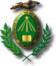 UNIDADE ACADÊMICA ESPECIALIZADA EM  CIÊNCIAS AGRÁRIASCOORDENAÇÃO DO CURSO DE ENGENHARIA FLORESTALPlano de CursoTurma: CCA0126 - TOPOGRAFIA AGRÍCOLA E GEORREFERENCIAMENTO (60HS) - Turma: 02 (2021.2) Horário: 6M2345 Pré-Requisitos: (AGR0355 ) OU (CCA0106) OU (ARQ0030 ) OU (EFL0342 ) OU (ARQ0002 )  Ementa: Introdução. Conceitos Fundamentais Goniometria: bússolas, tipo e emprego; inclinação e declinação magnética; azimutes e rumos verdadeiros e magnéticos; aviventação de rumos; outros ângulos horizontais. Medição direta de distância: erros, precisão, transposição de obstáculos. Taqueometria: determinação de distância horizontal e distância vertical. Medição eletrônica de distâncias. Métodos de levantamento topográfico. Determinação de áreas: métodos gráficos, analíticos e mecânico (planímetro). Locação de obras rurais. Normas técnicas referentes à topografia. Georreferenciamento: Conceitos. Cartografia aplicada ao georreferenciamento. Sistema de Posicionamento Global. Técnicas de Posicionamento GPS. Conversão dos Dados. Elaboração de Mapas Georreferenciados. Georreferenciamento aplicado à Perícias e Avaliações de Propriedades Rurais. Altimetria: Conceitos fundamentais: superfície de nível; nível verdadeiro e aparente; erro devido à curvatura da Terra e refração atmosférica; altitude e cota; declividade. Constituição, retificação e manejo dos níveis de precisão. Curvas de nível e em desnível. Perfis longitudinais e transversais: rampas; corte e aterro. Levantamento planialtimétrico. Uso de "Softwares" topográficos. Desenho Topográfico: generalidades, classificação, instrumentação e material de traçado. Convenções e normatização para desenho topográficoDocente(s): FLAVO ELANO SOARES DE SOUZA Matrícula: 1451455METODOLOGIA DE ENSINO E AVALIAÇÃO .Cronograma de Aulas:AVALIAÇÕESREFERÊNCIAS BÁSICAS:REFERÊNCIAS COMPLEMENTARES:Metodologia:Videoconferência - Fórum Virtual,  Videoaulas - Leitura de textos - Trabalhos em grupo, Acesso a redes de internet como o SIGAA e o Classroom, e google driveProcedimentos de Avaliação da Aprendizagem:Participação nas aulas, pontualidade na entrega das atividades propostas, desenvoltura nos temas apresentados ou de acompanhamento do progresso do aluno durante a etapa de apresentação do tema e seus conteúdos, a rotina de acesso do discente ao conteúdo (frequência de acesso aos documentos enviados para o SIGAA), a participação por meio das ferramentas de comunicação síncrona e assíncrona utilizadas e o cumprimento de prazos InicioFimDESCRIÇÃO DO CONTEÚDO (da aula e  INDICANDO SE SERÁ aula síncrona ou assíncrona)22/10/202122/10/2021Introdução a Topografia Agricola e ao Gerreferenciamento29/10/202129/10/2021Levantamentos à bussola: Goniologia e orientação05/11/202105/11/2021Planimetria: Coordenadas e alinhamentos12/11/202112/11/2021Desenho Planimétrico: Área e Perímetro26/11/202126/11/2021Medidas de Teodolitos e Estações Totais utilizadas em Planimetria03/12/202103/12/2021Métodos Gerais de Levantamento e Sistematização de Terras10/12/202110/12/2021Altimetria: Nivelamentos Geométricos14/01/202214/01/2022Perfis Topograficos: Greides e Cota Vermelha – cortes e aterros21/01/202221/01/2021Sistemas GNSS e Levantamentos Cadastrais28/01/202228/01/2022Topografia e Georreferenciamento de Imóveis RuraisData HoraDescrição19/11/202107:501ª Avaliação17/12/202107:502a Avaliação04/02/202207: 503ª AvaliaçãoDescriçãoEL-RABBANY, Ahmed. Introduction to GPS: the Global Positioning System. 2nd ed. Boston, MA: Artech House, c2006. xiv, 210 p. (Artech House mobile communications series) ISBN: 9781596930162.ESPARTEL, Lelis. Curso de topografia. 8. ed. Porto Alegre: Globo, 1982. 655 p.GARCIA, Gilberto J; PIEDÀDE, Gertrudes C. R.. Topografia aplicada às ciências agrárias. 5. ed. São Paulo: Nobel, 1987. 256p. ISBN: 8521301332.DescriçãoCOMASTRI, José Anibal; TULER, José Claudio. Topografia: altimetria. 3.ed. Viçosa: Universidade Federal de Viçosa, 1999. ISBN: 9788572690355.Sistema de Gestão Fundiária (Sigef) INCRA: http://www.incra.gov.br/pt/certificacao-imoveis.html